ПОСТАНОВЛЕНИЕАДМИНИСТРАЦИИ ГАРИНСКОГО ГОРОДСКОГО ОКРУГА 11.11.2021	           № 398  п.г.т. ГариВ соответствии с Федеральным законом от 06 октября 2019 года №131-ФЗ, в связи с распределением бюджетных ассигнований утвержденных решением Думы Гаринского городского округа от 17.12.2020 № 279/49 «О бюджете Гаринского городского округа на 2021 год и плановый период 2022 и 2023 г.г., руководствуясь Уставом Гаринского городского округа»,ПОСТАНОВЛЯЮ:Внести в муниципальную программу «Развитие и модернизация объектов водоснабжения, охрана окружающей среды на территории Гаринского городского округа» на 2019-2024 годы» утвержденную постановлением администрации Гаринского городского округа от 18.09.2018 № 80, с изменениями от 20.02.2019 № 85/1, 27.06.2019 № 291, от 06.04.2020 № 105, от 09.02.2021 № 49, от 29.04.2021 № 150, от 22.06.2021 № 219, от 31.08.2021 № 309, от 27.10.2021 № 375   следующие изменения:1.2. Приложение 2 раздела III «План мероприятий по выполнению муниципальной программы «Развитие и модернизация объектов водоснабжения, охрана окружающей среды на территории Гаринского городского округа» изложить в следующей редакции:Приложение№ 1 к Постановлению Администрации Гаринского городского округа от 11.11.2021  № 3982.   Настоящее постановление обнародовать (опубликовать)Глава Гаринского Городского округа                                                                       Величко С.Е.Приложение № 1 к Постановлению Администрации Гаринского городского округа от 11.11.2021 № 398   Муниципальная программа «Развитие и модернизация объектов водоснабжения,  охрана окружающей среды на территории  Гаринского городского округа» на 2019-2024 годы ПАСПОРТМУНИЦИПАЛЬНОЙ ПРОГРАММЫ«Развитие и модернизация объектов водоснабжения,  охрана окружающей среды на территории  Гаринского городского округа» на 2019-2024 годыРаздел I. ХАРАКТЕРИСТИКА И АНАЛИЗ ТЕКУЩЕГО СОСТОЯНИЯСФЕРЫ ВОДОСНАБЖЕНИЯ, ОХРАНЫ ОКРУЖАЮЩЕЙ СРЕДЫГАРИНСКОГО ГОРОДСКОГО ОКРУГА      Программа «Развитие и модернизация объектов водоснабжения,  охрана окружающей среды на территории  Гаринского городского округа на 2019-2024 годы» направлена на повышение надежности работы сетей и объектов жилищно-коммунального комплекса, на улучшение качества предоставления жилищно-коммунальных услуг потребителям.Проведение выборочных текущих ремонтов во многих случаях имеет кратковременный результат. Сложившаяся ситуация способствует росту обращений жителей муниципального образования по вопросу капитального и текущего ремонта жилья.Средства, ежегодно выделяемые из местного бюджета на проведение капитальных ремонтов жилых домов Гаринского городского округа недостаточны для приведения в надлежащее состояние всего жилищного фонда на территории округа, но помогают решать наиболее остро стоящие вопросы.Система жизнеобеспечения  городского округа состоит из многих взаимосвязанных подсистем, обеспечивающих жизненно необходимые для населения функции. Актуализация схем тепло-, водоснабжения, и программы комплексного развития систем коммунальной инфраструктуры Гаринского городского округа позволит обеспечить последовательную, планомерную реализацию мероприятий в сфере жилищно-коммунального хозяйства и обеспечить полномочия по организации в границах Гаринского городского округа  водоснабжения населения.В настоящей программе  разработаны мероприятия повышения качества предоставляемых  услуг водоснабжения, стимулирования реформирования жилищно-коммунального хозяйства Гаринского городского округа,  исключения причин возникновения чрезвычайных ситуаций.Высокий уровень износа и технологическая отсталость основных фондов коммунального комплекса связаны с проводимой в предыдущие годы тарифной политикой, которая не обеспечивала реальных финансовых потребностей организаций коммунального комплекса в обновлении и модернизации основных фондов, не формировала стимулов к сокращению затрат. Несовершенство процедур тарифного регулирования и договорных отношений в жилищно-коммунальном комплексе формирует высокие инвестиционные риски и препятствует привлечению частных инвестиций в жилищный и коммунальный секторы экономики.Следствием высокого износа и технологической отсталости основных фондов в коммунальном комплексе является низкое качество коммунальных услуг, не соответствующее запросам потребителей.В настоящее время фактические объемы средств, направляемых на модернизацию и реконструкцию основных фондов коммунальной инфраструктуры, не соответствуют даже минимальным потребностям. Планово-предупредительный ремонт сетей и оборудования систем водоснабжения, коммунальной энергетики практически полностью уступил место аварийно-восстановительным работам. Это ведет к падению надежности работы сетей и объектов коммунальной инфраструктуры.Водоснабжение. В городском округе в качестве источников водоснабжения используются артезианские скважины, самоизливающиеся скважины, колодцы и водозабор из  рек, который  использует незначительная часть населения района.  	В городском округе имеются несколько локальных систем водоснабжения из скважин второго водоносного горизонта. 	Наибольшую долю занимает система водоснабжения городского населения из локальных сетей от водонапорных башен, расположенных на разных уровнях, чем обусловлена их локализация в р.п. Гари -19 шт. Общее количество водонапорных башен  в городском округе 28 шт. Протяженность водопроводных сетей составляет 18,5 км. Вода забирается глубинными насосами,  производительностью 6,3 куб.м /час, в ёмкости водонапорных башен объёмом от 5-20м.куб. и подается в распределительную сеть для хозяйственно-питьевого водоснабжения. Ширина водоохранной зоны реки Сосьва составляет 200 метров, ширина прибрежной защитной полосы – 50 м, ширина береговой полосы – 20 м.   Часть населения, проживающая в индивидуальных жилых домах, пользуется водой из колодцев. Колодцы благоустроены и защищены от внешнего воздействия, исключающего ухудшение качества питьевой воды.Существующий водозабор из скважин является  муниципальной собственностью, объекты локального водоснабжения находятся  в хозяйственном ведении  и пользовании МУП «Отдел по благоустройству администрации МО Гаринский район». Существующее общее техническое состояние систем централизованного водоснабжения определяется как неудовлетворительное, не обеспечивающее соблюдение всех предъявляемых требований по качественному и безопасному и бесперебойному водоснабжению потребителей. Значителен износ магистральных и распределительных водопроводов, которые эксплуатируются в пред-аварийном режиме. Необходима планомерная замена водопроводов не менее 0,5 км сетей ежегодно. Высок износ основных фондов водозаборных сооружений. Подъем воды осуществляется с нарушениями требований безопасности, т.к. отсутствуют зоны санитарной охраны. Неудовлетворительное состояние оборудования по фильтрованию воды, обеззараживанию и снижению железа в воде, запорной арматуры приводит к повышенным потерям воды а также несоответствию предъявляемому качеству питьевой воды.Состояние всех водозаборных скважин удовлетворительное.В настоящее время состав и техническое состояние имеющихся насосных станций и сооружений обеззараживания питьевой воды не обеспечивают постоянное соблюдение всех предъявляемых к ним требований.Высокий процент износа инженерных сооружений и трубопроводов приводит к возникновению аварийных ситуаций и росту числа утечек на водопроводных сетях. Потери от утечек на водоводах не позволяют обеспечить стабильное снабжение населения питьевой водой, приводят к ухудшению ее качества и сверхнормативному расходу энергоресурсов.Проблемными характеристиками сети водопровода являются:- половина от общей протяженности трубопроводов имеют износ от 70% до 100%. Следовательно, при высокой аварийности имеют место непроизводительные потери воды (более 10%) и перерывы в водоснабжении потребителей;- износ и несоответствие насосного оборудования современным требованиям по надежности и электропотреблению;- низкое качество запорной арматуры.Общими проблемами водоснабжения являются:- отсутствие финансовых средств для своевременной замены устаревшего оборудования и ремонта сооружений из-за несоответствия действующих тарифов фактическим затратам;- высокая степень физического износа действующих основных фондов;- высокие энергозатраты по доставке воды потребителям;- отсутствие приборов учета у потребителей.Подпрограмма  «Охрана окружающей среды» разработана в целях решения экологических проблем, выполнения природоохранных мероприятий предотвращения загрязнения водных объектов.Разработка проектов зон и дальнейшее выполнение мероприятий по организации санитарной охраны источников питьевого водоснабжения на объектах водоснабжения обеспечит улучшение экологического состояния территории Гаринского городского округа, предотвращение нарушений природоохранного законодательства, экологическую безопасность.Раздел 3. ПЛАН МЕРОПРИЯТИЙ ПО ВЫПОЛНЕНИЮ МУНИЦИПАЛЬНОЙ ПРОГРАММЫДля достижения намеченных в муниципальной программе результатов предполагается разработать и обеспечить выполнение плана мероприятий по реализации муниципальной программы на период до 2024 года, который будет включать систему мер по развитию и модернизации объектов водоснабжения, охраны окружающей среды на территории Гаринского городского округа  на 2019 -2024 годы.  Предусматривается, что  цели и задачи  муниципальной программы будут учитываться при осуществлении бюджетного процесса и планировании социально-экономического развития Гаринского городского округа.Исполнитель муниципальной программы: МКУ «Городское хозяйство».Приложение 1к постановлению администрации  Гаринского городского округа  № 80  от 18.09.2018 «Об утверждении муниципальной программы «Развитие и модернизация объектов водоснабжения, охрана окружающей среды на территории Гаринского городского округа»  на  2019 - 2024 годы (с изменениями  от 20.02.2019 г. №85/1, от 27.06.2019 г. №291, от 06.04.2020 № 105, от 09.02.2021 № 49, от 29.04.2021 № 150,от 27.10.2021 № 375от 11.11.2021 № 398Раздел II. Цели, задачи и целевые показатели реализации муниципальной программы «Развитие и модернизация объектов водоснабжения,  охрана окружающей среды на территории  Гаринского городского округа» на 2019-2024 годы22Приложение 2к постановлению администрации  Гаринского городского округа  № 80  от 18.09.2018 «Об утверждении муниципальной программы «Развитие и модернизация объектов водоснабжения, охрана окружающей среды на территории Гаринского городского округа»  на  2019 - 2024 годы(с изменениями  от 20.02.2019 г. №85/1, от 27.06.2019 г. №291, от 06.04.2020 № 105от 09.02.2021 № 49,от 29.04.2021 № 150,от 27.10.2021 № 375от 11.11.2021 № 398Раздел III. План мероприятий по выполнению муниципальной программы «Развитие и модернизация объектов водоснабжения, охрана окружающей среды на территории Гаринского городского округа» на 2019-2024 годы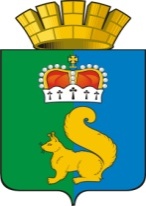 О внесении изменений в муниципальную программу «Развитие и модернизация объектов водоснабжения,  охрана окружающей среды на территории  Гаринского городского округа» на 2019-2024 годы» утвержденную постановлением администрации Гаринского городского округа от 18.09.2018 № 80, с изменениями  от 20.02.2019 № 85/1, от 27.06.2019 г. № 291,  от 06.04.2020 № 105, от 09.02.2021 № 49, от 29.04.2021 № 150, от 22.06.2021 № 219, от 31.08.2021 № 309, от 27.10.2021 № 375№ строкиНаименование мероприятия/источники расходов на финансированиеОбъемы расходов на выполнение мероприятия за счет всех источников ресурсного обеспечения, тыс. рублейОбъемы расходов на выполнение мероприятия за счет всех источников ресурсного обеспечения, тыс. рублейОбъемы расходов на выполнение мероприятия за счет всех источников ресурсного обеспечения, тыс. рублейОбъемы расходов на выполнение мероприятия за счет всех источников ресурсного обеспечения, тыс. рублейОбъемы расходов на выполнение мероприятия за счет всех источников ресурсного обеспечения, тыс. рублейОбъемы расходов на выполнение мероприятия за счет всех источников ресурсного обеспечения, тыс. рублейОбъемы расходов на выполнение мероприятия за счет всех источников ресурсного обеспечения, тыс. рублейИсполнитель мероприятияНомер строки целевого показателя, на достижение которого направлено мероприятие№ строкиНаименование мероприятия/источники расходов на финансированиевсего2019202020212022202320241223456789101111ВСЕГО ПО МУНИЦИПАЛЬНОЙ ПРОГРАММЕ, В ТОМ ЧИСЛЕ:22местный бюджет76675,6672799,6671042,060241,010241,01176,01176,033областной бюджет000000044Капитальные вложения000000055местный бюджет000000066областной бюджет000000077Прочие нужды76675,6672799,6671042,060241,010241,01176,01176,088местный бюджет76675,6672799,6671042,060241,010241,01176,01176,099ПОДПРОГРАММА 1. РАЗВИТИЕ И МОДЕРНИЗАЦИЯ ОБЪЕКТОВ ВОДОСНАБЖЕНИЯ ГАРИНСКОГО ГОРОДСКОГО ОКРУГАПОДПРОГРАММА 1. РАЗВИТИЕ И МОДЕРНИЗАЦИЯ ОБЪЕКТОВ ВОДОСНАБЖЕНИЯ ГАРИНСКОГО ГОРОДСКОГО ОКРУГАПОДПРОГРАММА 1. РАЗВИТИЕ И МОДЕРНИЗАЦИЯ ОБЪЕКТОВ ВОДОСНАБЖЕНИЯ ГАРИНСКОГО ГОРОДСКОГО ОКРУГАПОДПРОГРАММА 1. РАЗВИТИЕ И МОДЕРНИЗАЦИЯ ОБЪЕКТОВ ВОДОСНАБЖЕНИЯ ГАРИНСКОГО ГОРОДСКОГО ОКРУГАПОДПРОГРАММА 1. РАЗВИТИЕ И МОДЕРНИЗАЦИЯ ОБЪЕКТОВ ВОДОСНАБЖЕНИЯ ГАРИНСКОГО ГОРОДСКОГО ОКРУГАПОДПРОГРАММА 1. РАЗВИТИЕ И МОДЕРНИЗАЦИЯ ОБЪЕКТОВ ВОДОСНАБЖЕНИЯ ГАРИНСКОГО ГОРОДСКОГО ОКРУГАПОДПРОГРАММА 1. РАЗВИТИЕ И МОДЕРНИЗАЦИЯ ОБЪЕКТОВ ВОДОСНАБЖЕНИЯ ГАРИНСКОГО ГОРОДСКОГО ОКРУГАПОДПРОГРАММА 1. РАЗВИТИЕ И МОДЕРНИЗАЦИЯ ОБЪЕКТОВ ВОДОСНАБЖЕНИЯ ГАРИНСКОГО ГОРОДСКОГО ОКРУГАПОДПРОГРАММА 1. РАЗВИТИЕ И МОДЕРНИЗАЦИЯ ОБЪЕКТОВ ВОДОСНАБЖЕНИЯ ГАРИНСКОГО ГОРОДСКОГО ОКРУГАПОДПРОГРАММА 1. РАЗВИТИЕ И МОДЕРНИЗАЦИЯ ОБЪЕКТОВ ВОДОСНАБЖЕНИЯ ГАРИНСКОГО ГОРОДСКОГО ОКРУГА1010ВСЕГО ПО ПОДПРОГРАММЕ РАЗВИТИЕ И МОДЕРНИЗАЦИЯ ОБЪЕКТОВ ВОДОСНАБЖЕНИЯ ГАРИНСКОГО ГОРОДСКОГО ОКРУГА74929,6672458,667801,06000010000835,0835,01111местный бюджет74929,6672458,667801,06000010000835,0835,01212областной бюджет000000013131. Капитальные вложения1. Капитальные вложения1. Капитальные вложения1. Капитальные вложения1. Капитальные вложения1. Капитальные вложения1. Капитальные вложения1. Капитальные вложения1. Капитальные вложения1. Капитальные вложения1414Всего по направлению «Капитальные вложения», в том числе:00000001515местный бюджет00000001616областной бюджет000000017171.1. Бюджетные инвестиции в объекты капитального строительства1.1. Бюджетные инвестиции в объекты капитального строительства1.1. Бюджетные инвестиции в объекты капитального строительства1.1. Бюджетные инвестиции в объекты капитального строительства1.1. Бюджетные инвестиции в объекты капитального строительства1.1. Бюджетные инвестиции в объекты капитального строительства1.1. Бюджетные инвестиции в объекты капитального строительства1.1. Бюджетные инвестиции в объекты капитального строительства1.1. Бюджетные инвестиции в объекты капитального строительства1.1. Бюджетные инвестиции в объекты капитального строительства1818Всего по направлению «Бюджетные инвестиции в объекты капитального строительства», в том числе:70000006000010000001919местный бюджет70000006000010000002020Мероприятие 1: Реконструкция (модернизация) системы водоснабжения Гаринского городского округа Свердловской области, в том числе:70000006000010000001.1.1.1.1.1.1.21.1.1.32020Инженерные изыскания и осуществление  подготовки проектной документации;30000002000010000001.1.1.1.1.1.1.21.1.1.32020Проведение строительно– монтажных работ, в соответствии с проектной документацией;4000000400000001.1.1.1.1.1.1.21.1.1.32121местный бюджет70000006000010000002. Прочие нужды2. Прочие нужды2. Прочие нужды2. Прочие нужды2. Прочие нужды2. Прочие нужды2. Прочие нужды2. Прочие нужды2. Прочие нужды2. Прочие нужды2222Всего по направлению «Прочие нужды», в том числе:4929,6672458,667801,00,00,0835,0835,02323местный бюджет4929,6672458,667801,00,00,0835,0835,02424Мероприятие 1: Актуализация схем водоснабжения100,00,00,00,00,050,050,01.1.1.1.1.1.1.2.1.1.1.32525местный бюджет100,00,00,00,00,050,050,02626Мероприятие 2: Приобретение труб для замены ветхих водопроводов 400,00,00,00,00,0200,0200,01.1.1.1.1.1.1.2.1.1.1.3.2727местный бюджет400,00,00,00,00,0200,0200,02828Мероприятие 3: Капитальный ремонт водопроводной сети (372 метров ежегодно)727,20,00,00,00,0363,6363,61.1.1.1.1.1.1.2.1.1.1.3.2929местный бюджет727,20,00,00,00,0363,6363,63030Мероприятие 4: прокладка нового водопровода (227 метров ежегодно)2044,8801,0801,00,00,0,221,4221,41.1.1.1.1.1.1.2.1.1.1.3.3131местный бюджет2044,8801,0801,00,00,0221,4221,43232Мероприятие 5: приобретение  емкостей для питьевого водоснабжения.(замена емкостей на водонапорных башнях д. Нихвор 2 штуки, п.г.т. Гари (ул. Трудовая, ул. Юбилейная, ул. Советская, д. Лобанова)1657,6671657,6670,00,00,00,00,01.1.1.1.1.1.1.2.1.1.1.3.Местный бюджет1657,6671657,667ПОДПРОГРАММА 2. ОХРАНА ОКРУЖАЮЩЕЙ СРЕДЫПОДПРОГРАММА 2. ОХРАНА ОКРУЖАЮЩЕЙ СРЕДЫПОДПРОГРАММА 2. ОХРАНА ОКРУЖАЮЩЕЙ СРЕДЫПОДПРОГРАММА 2. ОХРАНА ОКРУЖАЮЩЕЙ СРЕДЫПОДПРОГРАММА 2. ОХРАНА ОКРУЖАЮЩЕЙ СРЕДЫПОДПРОГРАММА 2. ОХРАНА ОКРУЖАЮЩЕЙ СРЕДЫПОДПРОГРАММА 2. ОХРАНА ОКРУЖАЮЩЕЙ СРЕДЫПОДПРОГРАММА 2. ОХРАНА ОКРУЖАЮЩЕЙ СРЕДЫПОДПРОГРАММА 2. ОХРАНА ОКРУЖАЮЩЕЙ СРЕДЫПОДПРОГРАММА 2. ОХРАНА ОКРУЖАЮЩЕЙ СРЕДЫ3333ВСЕГО ПО ПОДПРОГРАММЕ ОХРАНА ОКРУЖАЮЩЕЙ СРЕДЫ1746,0341,0241,0241,0241,0341,0341,03434местный бюджет1746,0341,0241,0241,0241,0341,0341,035351. Капитальные вложения1. Капитальные вложения1. Капитальные вложения1. Капитальные вложения1. Капитальные вложения1. Капитальные вложения1. Капитальные вложения1. Капитальные вложения1. Капитальные вложения1. Капитальные вложения3636Всего по направлению «Капитальные вложения», в том числе:00,00,00,00,00,00,03737местный бюджет00,00,00,00,00,00,038382. Прочие нужды2. Прочие нужды2. Прочие нужды2. Прочие нужды2. Прочие нужды2. Прочие нужды2. Прочие нужды2. Прочие нужды2. Прочие нужды2. Прочие нужды3939Всего по направлению «Прочие нужды», в том числе:1746,0341,0241,0241,0241,0341,0341,04040местный бюджет1746,0341,0241,0241,0241,0341,0341,04141Мероприятие 6: Разработка проектов зон санитарной охраны источников питьевого водоснабжения; Осуществление организации и обустройства зон санитарной охраны источников питьевого водоснабжения и увеличение объема использования подземных вод для обеспечения населения питьевой водой(на 3 водонапорных башнях ежегодно)300,0100,00,00,00,0100,0100,02.1.1.1.2.1.1.2.1.1.1.1.1.1.1.2.4242местный бюджет300,0100,0000100,0100,04343Мероприятие 7:Обустройство источников нецентрализованного водоснабжения на территории Гаринского городского округа(организация исследование качество воды источников нецентрализованного водоснабжения; составление смет, проведение экспертизы смет;    выполнение работ по ремонту обустроенных источников нецентрализованного водоснабжения и благоустройство территории вокруг обустроенных источников)1446,0241,0241,0241,0241,0241,0241,02.1.1.1.2.1.2.1.4444местный бюджет1446,0241,0241,0241,0241,0241,0241,0Ответственный исполнитель муниципальной программыАдминистрация Гаринского городского округа, МКУ «Городское хозяйство», исполнители муниципальных контрактов, победившие на конкурсной основе в соответствии с действующим законодательством о закупках товаров, работ и услуг для государственных и муниципальных нужд.Сроки реализации муниципальной программы2019 – 2024 г.г.Цели и задачи муниципальной программыЦели:Повышение качества питьевой воды для населения;Сохранение и восстановление природных систем, повышение безопасности проживания и формирование экологической культуры населения Гаринского городского округа.Задачи:Повышение качества питьевой воды посредством модернизации систем водоснабжения и водоподготовки с использованием перспективных технологий;Обеспечение питьевой водой стандартного качества из источников нецентрализованного водоснабжения;Экологическое просвещение и формирование экологической культуры населения городского округа.Перечень подпрограмм муниципальной программы (при их наличии)Подпрограмма 1. Развитие и модернизация объектов водоснабжения Гаринского городского округа;Подпрограмма   2.  Охрана окружающей среды.Перечень основных целевых показателей муниципальной программыЦелевые показатели:Доля населения, обеспеченного качественной питьевой водой из систем централизованного водоснабжения;Доля городского населения обеспеченного качественной питьевой водой из систем централизованного водоснабжения;Количество инцидентов и отключений в системах водоснабжения в год на 1 км сетей;Количество обустроенных источников нецентрализованного водоснабжения;Доля населения вовлеченного в мероприятия экологической направленности.Объемы финансирования муниципальной программы по годам реализации, тыс. рублейВсего:76675,667 тыс. рублей, в том числе:2019 год – 2799,667 тыс. рублей;2020 год – 1042,0 тыс. рублей;2021 год – 60241,0 тыс. рублей;2022 год – 10241,0 тыс. рублей;2023 год – 1176,0 тыс. рублей;2024 год – 1176,0 тыс. рублей.из них:местный бюджет:76675,667 тыс. рублей, в том числе:2019 год – 2799,667 тыс. рублей;2020 год – 1042,0 тыс. рублей;2021 год – 60241,0 тыс. рублей;2022 год – 10241,0 тыс. рублей;2023 год – 1176,0 тыс. рублей;2024 год – 1176,0 тыс. рублей.областной бюджет:0,0 тыс. рублей, в том числе:федеральный бюджет:0,0 тыс. рублей.№ строкиНаименование цели (целей) и задач, целевых показателейЕдиница измеренияЗначение целевого показателя реализации муниципальной программыЗначение целевого показателя реализации муниципальной программыЗначение целевого показателя реализации муниципальной программыЗначение целевого показателя реализации муниципальной программыЗначение целевого показателя реализации муниципальной программыЗначение целевого показателя реализации муниципальной программыИсточник значений показателей№ строкиНаименование цели (целей) и задач, целевых показателейЕдиница измерения201920202021202220232024Источник значений показателей1234567899101.Подпрограмма 1. Развитие и модернизация объектов водоснабжения Гаринского городского округа.Подпрограмма 1. Развитие и модернизация объектов водоснабжения Гаринского городского округа.Подпрограмма 1. Развитие и модернизация объектов водоснабжения Гаринского городского округа.Подпрограмма 1. Развитие и модернизация объектов водоснабжения Гаринского городского округа.Подпрограмма 1. Развитие и модернизация объектов водоснабжения Гаринского городского округа.Подпрограмма 1. Развитие и модернизация объектов водоснабжения Гаринского городского округа.Подпрограмма 1. Развитие и модернизация объектов водоснабжения Гаринского городского округа.Подпрограмма 1. Развитие и модернизация объектов водоснабжения Гаринского городского округа.Подпрограмма 1. Развитие и модернизация объектов водоснабжения Гаринского городского округа.Подпрограмма 1. Развитие и модернизация объектов водоснабжения Гаринского городского округа.1.1.Цель: Повышение качества питьевой воды для населения.Цель: Повышение качества питьевой воды для населения.Цель: Повышение качества питьевой воды для населения.Цель: Повышение качества питьевой воды для населения.Цель: Повышение качества питьевой воды для населения.Цель: Повышение качества питьевой воды для населения.Цель: Повышение качества питьевой воды для населения.Цель: Повышение качества питьевой воды для населения.Цель: Повышение качества питьевой воды для населения.Цель: Повышение качества питьевой воды для населения.1.1.1.Задача 1. Повышение качества питьевой воды посредством модернизации систем водоснабжения и водоподготовки с использованием перспективных технологий.Задача 1. Повышение качества питьевой воды посредством модернизации систем водоснабжения и водоподготовки с использованием перспективных технологий.Задача 1. Повышение качества питьевой воды посредством модернизации систем водоснабжения и водоподготовки с использованием перспективных технологий.Задача 1. Повышение качества питьевой воды посредством модернизации систем водоснабжения и водоподготовки с использованием перспективных технологий.Задача 1. Повышение качества питьевой воды посредством модернизации систем водоснабжения и водоподготовки с использованием перспективных технологий.Задача 1. Повышение качества питьевой воды посредством модернизации систем водоснабжения и водоподготовки с использованием перспективных технологий.Задача 1. Повышение качества питьевой воды посредством модернизации систем водоснабжения и водоподготовки с использованием перспективных технологий.Задача 1. Повышение качества питьевой воды посредством модернизации систем водоснабжения и водоподготовки с использованием перспективных технологий.Задача 1. Повышение качества питьевой воды посредством модернизации систем водоснабжения и водоподготовки с использованием перспективных технологий.Задача 1. Повышение качества питьевой воды посредством модернизации систем водоснабжения и водоподготовки с использованием перспективных технологий.1.1.1.1.Доля населения, обеспеченного качественной питьевой водой из систем централизованного водоснабжения.%52,9252,9853,1153,3753,7653,7654,62 Целевой показатель ФЕДЕРАЛЬНОГО ПРОЕКТА «Чистая вода» определяется в соответствии с методикой Федеральной службы в сфере защиты прав потребителей и благополучия человека, включающей разработанные критерии оценки качества питьевой воды.1.1.1.2.Доля городского населения, обеспеченного качественной питьевой водой из систем централизованного водоснабжения.%60,060,2460,7361,7263,4663,4666,69Целевой показатель ФЕДЕРАЛЬНОГО ПРОЕКТА «Чистая вода» определяется в соответствии с методикой Федеральной службы в сфере защиты прав потребителей и благополучия человека, включающей разработанные критерии оценки качества питьевой воды.1.1.1.3.Количество инцидентов и отключений в системах водоснабжения в год на 1 км сетей.%0000000Целевой показатель 1.1.1.11 Подпрограмма 1. «Развитие жилищно-коммунального хозяйства  Свердловской области» ГП Свердловской области «Развитие жилищно-коммунального хозяйства и повышение энергетической эффективности в Свердловской области до 2020 года», утвержденную постановлением  Правительства  Свердловской области  от 29.10.2013 № 1330-ПП, Постановление Правительства РФ от 22.12.2010 № 1092 «О федеральной целевой  программе «Чистая вода».Методика расчетаПоказатель устанавливается на основании данных Территориального органа Федеральной службы  государственной статистики  по Свердловской области (Свердловскстат), шифр работы 120092.Подпрограмма 2. Охрана окружающей среды.Подпрограмма 2. Охрана окружающей среды.Подпрограмма 2. Охрана окружающей среды.Подпрограмма 2. Охрана окружающей среды.Подпрограмма 2. Охрана окружающей среды.Подпрограмма 2. Охрана окружающей среды.Подпрограмма 2. Охрана окружающей среды.Подпрограмма 2. Охрана окружающей среды.Подпрограмма 2. Охрана окружающей среды.Подпрограмма 2. Охрана окружающей среды.2.1.Цель: Сохранение и восстановление природных систем, повышение безопасности проживания и формирование экологической культуры населения Гаринского городского округа.Цель: Сохранение и восстановление природных систем, повышение безопасности проживания и формирование экологической культуры населения Гаринского городского округа.Цель: Сохранение и восстановление природных систем, повышение безопасности проживания и формирование экологической культуры населения Гаринского городского округа.Цель: Сохранение и восстановление природных систем, повышение безопасности проживания и формирование экологической культуры населения Гаринского городского округа.Цель: Сохранение и восстановление природных систем, повышение безопасности проживания и формирование экологической культуры населения Гаринского городского округа.Цель: Сохранение и восстановление природных систем, повышение безопасности проживания и формирование экологической культуры населения Гаринского городского округа.Цель: Сохранение и восстановление природных систем, повышение безопасности проживания и формирование экологической культуры населения Гаринского городского округа.Цель: Сохранение и восстановление природных систем, повышение безопасности проживания и формирование экологической культуры населения Гаринского городского округа.Цель: Сохранение и восстановление природных систем, повышение безопасности проживания и формирование экологической культуры населения Гаринского городского округа.Цель: Сохранение и восстановление природных систем, повышение безопасности проживания и формирование экологической культуры населения Гаринского городского округа.2.1.1.Задача 2. Обеспечение питьевой водой стандартного качества из источников нецентрализованного водоснабжения.Задача 2. Обеспечение питьевой водой стандартного качества из источников нецентрализованного водоснабжения.Задача 2. Обеспечение питьевой водой стандартного качества из источников нецентрализованного водоснабжения.Задача 2. Обеспечение питьевой водой стандартного качества из источников нецентрализованного водоснабжения.Задача 2. Обеспечение питьевой водой стандартного качества из источников нецентрализованного водоснабжения.Задача 2. Обеспечение питьевой водой стандартного качества из источников нецентрализованного водоснабжения.Задача 2. Обеспечение питьевой водой стандартного качества из источников нецентрализованного водоснабжения.Задача 2. Обеспечение питьевой водой стандартного качества из источников нецентрализованного водоснабжения.Задача 2. Обеспечение питьевой водой стандартного качества из источников нецентрализованного водоснабжения.Задача 2. Обеспечение питьевой водой стандартного качества из источников нецентрализованного водоснабжения.2.1.1.1.Количество обустроенных источников нецентрализованного водоснабжения.шт.1111111Целевой показатель 1.4.2.1 Подпрограмма 1 «Экологическая безопасность Свердловской области» на 2014-2020 годы», ГП Свердловской области  «Обеспечение рационального  и безопасного  природопользования  на территории Свердловской области  до 2020 года» от 21.10.2013 г. № 1269-ПП, Основы государственной политики в  области  экологического развития  Российской Федерации  на период до 2030 года, утв. Президентом  РФ  30.04.2012 г., Концепция экологической безопасности  Свердловской области на период до 2020 года, утв. Постановлением Правительства  Свердловской области от 28.07.2009 № 865-ПП.Методика расчета:Значение показателя  рассчитывается  на основе  заключенных договоров  на обустройство источников нецентрализованного водоснабжения.2.1.2.Задача 3. Экологическое просвещение и формирование экологической культуры населения городского округа.Задача 3. Экологическое просвещение и формирование экологической культуры населения городского округа.Задача 3. Экологическое просвещение и формирование экологической культуры населения городского округа.Задача 3. Экологическое просвещение и формирование экологической культуры населения городского округа.Задача 3. Экологическое просвещение и формирование экологической культуры населения городского округа.Задача 3. Экологическое просвещение и формирование экологической культуры населения городского округа.Задача 3. Экологическое просвещение и формирование экологической культуры населения городского округа.Задача 3. Экологическое просвещение и формирование экологической культуры населения городского округа.Задача 3. Экологическое просвещение и формирование экологической культуры населения городского округа.Задача 3. Экологическое просвещение и формирование экологической культуры населения городского округа.2.1.2.1Доля населения, вовлеченного в мероприятия экологической направленности.%60,062,063,064,065,065,067,0ФЗ «Об общих принципах организации  местного  самоуправления  в Российской  Федерации» от 06.10.2003 №131-ФЗ (в ред. От 29.06.2015)Методика расчета:Д= Чн.в.э.н.     х 100%             Чн.Ч н.в.э.н. – численность населения, вовлеченного в мероприятия экологической направленности, человек, среднегодовая;Чн. -  численность населения Гаринского городского округа (Данные ДЭиСР с учетом  данных территориального  органа Федеральной  службы государственной статистики  по  Свердловской области№ строкиНаименование мероприятия/источники расходов на финансированиеОбъемы расходов на выполнение мероприятия за счет всех источников ресурсного обеспечения, тыс. рублейОбъемы расходов на выполнение мероприятия за счет всех источников ресурсного обеспечения, тыс. рублейОбъемы расходов на выполнение мероприятия за счет всех источников ресурсного обеспечения, тыс. рублейОбъемы расходов на выполнение мероприятия за счет всех источников ресурсного обеспечения, тыс. рублейОбъемы расходов на выполнение мероприятия за счет всех источников ресурсного обеспечения, тыс. рублейОбъемы расходов на выполнение мероприятия за счет всех источников ресурсного обеспечения, тыс. рублейОбъемы расходов на выполнение мероприятия за счет всех источников ресурсного обеспечения, тыс. рублейИсполнитель мероприятияНомер строки целевого показателя, на достижение которого направлено мероприятие№ строкиНаименование мероприятия/источники расходов на финансированиевсего2019202020212022202320241223456789101111ВСЕГО ПО МУНИЦИПАЛЬНОЙ ПРОГРАММЕ, В ТОМ ЧИСЛЕ:22местный бюджет76675,6672799,6671042,060241,010241,01176,01176,033областной бюджет000000044Капитальные вложения000000055местный бюджет000000066областной бюджет000000077Прочие нужды76675,6672799,6671042,060241,010241,01176,01176,088местный бюджет76675,6672799,6671042,060241,010241,01176,01176,099ПОДПРОГРАММА 1. РАЗВИТИЕ И МОДЕРНИЗАЦИЯ ОБЪЕКТОВ ВОДОСНАБЖЕНИЯ ГАРИНСКОГО ГОРОДСКОГО ОКРУГАПОДПРОГРАММА 1. РАЗВИТИЕ И МОДЕРНИЗАЦИЯ ОБЪЕКТОВ ВОДОСНАБЖЕНИЯ ГАРИНСКОГО ГОРОДСКОГО ОКРУГАПОДПРОГРАММА 1. РАЗВИТИЕ И МОДЕРНИЗАЦИЯ ОБЪЕКТОВ ВОДОСНАБЖЕНИЯ ГАРИНСКОГО ГОРОДСКОГО ОКРУГАПОДПРОГРАММА 1. РАЗВИТИЕ И МОДЕРНИЗАЦИЯ ОБЪЕКТОВ ВОДОСНАБЖЕНИЯ ГАРИНСКОГО ГОРОДСКОГО ОКРУГАПОДПРОГРАММА 1. РАЗВИТИЕ И МОДЕРНИЗАЦИЯ ОБЪЕКТОВ ВОДОСНАБЖЕНИЯ ГАРИНСКОГО ГОРОДСКОГО ОКРУГАПОДПРОГРАММА 1. РАЗВИТИЕ И МОДЕРНИЗАЦИЯ ОБЪЕКТОВ ВОДОСНАБЖЕНИЯ ГАРИНСКОГО ГОРОДСКОГО ОКРУГАПОДПРОГРАММА 1. РАЗВИТИЕ И МОДЕРНИЗАЦИЯ ОБЪЕКТОВ ВОДОСНАБЖЕНИЯ ГАРИНСКОГО ГОРОДСКОГО ОКРУГАПОДПРОГРАММА 1. РАЗВИТИЕ И МОДЕРНИЗАЦИЯ ОБЪЕКТОВ ВОДОСНАБЖЕНИЯ ГАРИНСКОГО ГОРОДСКОГО ОКРУГАПОДПРОГРАММА 1. РАЗВИТИЕ И МОДЕРНИЗАЦИЯ ОБЪЕКТОВ ВОДОСНАБЖЕНИЯ ГАРИНСКОГО ГОРОДСКОГО ОКРУГАПОДПРОГРАММА 1. РАЗВИТИЕ И МОДЕРНИЗАЦИЯ ОБЪЕКТОВ ВОДОСНАБЖЕНИЯ ГАРИНСКОГО ГОРОДСКОГО ОКРУГА1010ВСЕГО ПО ПОДПРОГРАММЕ РАЗВИТИЕ И МОДЕРНИЗАЦИЯ ОБЪЕКТОВ ВОДОСНАБЖЕНИЯ ГАРИНСКОГО ГОРОДСКОГО ОКРУГА74929,6672458,667801,06000010000835,0835,01111местный бюджет74929,6672458,667801,06000010000835,0835,01212областной бюджет000000013131. Капитальные вложения1. Капитальные вложения1. Капитальные вложения1. Капитальные вложения1. Капитальные вложения1. Капитальные вложения1. Капитальные вложения1. Капитальные вложения1. Капитальные вложения1. Капитальные вложения1414Всего по направлению «Капитальные вложения», в том числе:00000001515местный бюджет00000001616областной бюджет000000017171.1. Бюджетные инвестиции в объекты капитального строительства1.1. Бюджетные инвестиции в объекты капитального строительства1.1. Бюджетные инвестиции в объекты капитального строительства1.1. Бюджетные инвестиции в объекты капитального строительства1.1. Бюджетные инвестиции в объекты капитального строительства1.1. Бюджетные инвестиции в объекты капитального строительства1.1. Бюджетные инвестиции в объекты капитального строительства1.1. Бюджетные инвестиции в объекты капитального строительства1.1. Бюджетные инвестиции в объекты капитального строительства1.1. Бюджетные инвестиции в объекты капитального строительства1818Всего по направлению «Бюджетные инвестиции в объекты капитального строительства», в том числе:70000006000010000001919местный бюджет70000006000010000002020Мероприятие 1: Реконструкция (модернизация) системы водоснабжения Гаринского городского округа Свердловской области, в том числе:70000006000010000001.1.1.1.1.1.1.21.1.1.32020Инженерные изыскания и осуществление  подготовки проектной документации;30000002000010000001.1.1.1.1.1.1.21.1.1.32020Проведение строительно– монтажных работ, в соответствии с проектной документацией;4000000400000001.1.1.1.1.1.1.21.1.1.32121местный бюджет70000006000010000002. Прочие нужды2. Прочие нужды2. Прочие нужды2. Прочие нужды2. Прочие нужды2. Прочие нужды2. Прочие нужды2. Прочие нужды2. Прочие нужды2. Прочие нужды2222Всего по направлению «Прочие нужды», в том числе:4929,6672458,667801,00,00,0835,0835,02323местный бюджет4929,6672458,667801,00,00,0835,0835,02424Мероприятие 1: Актуализация схем водоснабжения100,00,00,00,00,050,050,01.1.1.1.1.1.1.2.1.1.1.32525местный бюджет100,00,00,00,00,050,050,02626Мероприятие 2: Приобретение труб для замены ветхих водопроводов 400,00,00,00,00,0200,0200,01.1.1.1.1.1.1.2.1.1.1.3.2727местный бюджет400,00,00,00,00,0200,0200,02828Мероприятие 3: Капитальный ремонт водопроводной сети (372 метров ежегодно)727,20,00,00,00,0363,6363,61.1.1.1.1.1.1.2.1.1.1.3.2929местный бюджет727,20,00,00,00,0363,6363,63030Мероприятие 4: прокладка нового водопровода (227 метров ежегодно)2044,8801,0801,00,00,0,221,4221,41.1.1.1.1.1.1.2.1.1.1.3.3131местный бюджет2044,8801,0801,00,00,0221,4221,43232Мероприятие 5: приобретение  емкостей для питьевого водоснабжения.(замена емкостей на водонапорных башнях д. Нихвор 2 штуки, п.г.т. Гари (ул. Трудовая, ул. Юбилейная, ул. Советская, д. Лобанова)1657,6671657,6670,00,00,00,00,01.1.1.1.1.1.1.2.1.1.1.3.Местный бюджет1657,6671657,667ПОДПРОГРАММА 2. ОХРАНА ОКРУЖАЮЩЕЙ СРЕДЫПОДПРОГРАММА 2. ОХРАНА ОКРУЖАЮЩЕЙ СРЕДЫПОДПРОГРАММА 2. ОХРАНА ОКРУЖАЮЩЕЙ СРЕДЫПОДПРОГРАММА 2. ОХРАНА ОКРУЖАЮЩЕЙ СРЕДЫПОДПРОГРАММА 2. ОХРАНА ОКРУЖАЮЩЕЙ СРЕДЫПОДПРОГРАММА 2. ОХРАНА ОКРУЖАЮЩЕЙ СРЕДЫПОДПРОГРАММА 2. ОХРАНА ОКРУЖАЮЩЕЙ СРЕДЫПОДПРОГРАММА 2. ОХРАНА ОКРУЖАЮЩЕЙ СРЕДЫПОДПРОГРАММА 2. ОХРАНА ОКРУЖАЮЩЕЙ СРЕДЫПОДПРОГРАММА 2. ОХРАНА ОКРУЖАЮЩЕЙ СРЕДЫ3333ВСЕГО ПО ПОДПРОГРАММЕ ОХРАНА ОКРУЖАЮЩЕЙ СРЕДЫ1746,0341,0241,0241,0241,0341,0341,03434местный бюджет1746,0341,0241,0241,0241,0341,0341,035351. Капитальные вложения1. Капитальные вложения1. Капитальные вложения1. Капитальные вложения1. Капитальные вложения1. Капитальные вложения1. Капитальные вложения1. Капитальные вложения1. Капитальные вложения1. Капитальные вложения3636Всего по направлению «Капитальные вложения», в том числе:00,00,00,00,00,00,03737местный бюджет00,00,00,00,00,00,038382. Прочие нужды2. Прочие нужды2. Прочие нужды2. Прочие нужды2. Прочие нужды2. Прочие нужды2. Прочие нужды2. Прочие нужды2. Прочие нужды2. Прочие нужды3939Всего по направлению «Прочие нужды», в том числе:1746,0341,0241,0241,0241,0341,0341,04040местный бюджет1746,0341,0241,0241,0241,0341,0341,04141Мероприятие 6: Разработка проектов зон санитарной охраны источников питьевого водоснабжения; Осуществление организации и обустройства зон санитарной охраны источников питьевого водоснабжения и увеличение объема использования подземных вод для обеспечения населения питьевой водой(на 3 водонапорных башнях ежегодно)300,0100,00,00,00,0100,0100,02.1.1.1.2.1.1.2.1.1.1.1.1.1.1.2.4242местный бюджет300,0100,0000100,0100,04343Мероприятие 7:Обустройство источников нецентрализованного водоснабжения на территории Гаринского городского округа(организация исследование качество воды источников нецентрализованного водоснабжения; составление смет, проведение экспертизы смет;    выполнение работ по ремонту обустроенных источников нецентрализованного водоснабжения и благоустройство территории вокруг обустроенных источников)1446,0241,0241,0241,0241,0241,0241,02.1.1.1.2.1.2.1.4444местный бюджет1446,0241,0241,0241,0241,0241,0241,0